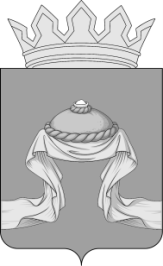 Администрация Назаровского районаКрасноярского краяПОСТАНОВЛЕНИЕ«18» 03 2020                                   г. Назарово				        № 94-пО создании штаба по предупреждению распространения коронавирусной инфекции, вызванной 2019-nCoV, на территории Назаровского района Красноярского края В соответствии с Федеральным законом от 30.03.1999 № 52-ФЗ                 «О санитарно-эпидемиологическом благополучии населения», Указом Губернатора Красноярского края от 16.03.2020 № 55-уг «О мерах по организации и проведению мероприятий, направленных на предупреждение завоза и распространения, своевременного выявления и изоляции лиц с признаками новой коронавирусной инфекции, вызванной 2019-nCoV, на территории Красноярского края», руководствуясь Уставом муниципального образования Назаровский район Красноярского края, ПОСТАНОВЛЯЮ:1. Утвердить состав оперативного штаба по предупреждению распространения новой инфекции, вызванной 2019-nCoV, на территории Назаровского района Красноярского края  согласно приложению.2. Оперативному штабу по предупреждению распространения новой инфекции, вызванной 2019-nCoV, на территории Назаровского района проводить заседания не реже 1 раза в неделю и по мере необходимости.3. Отделу организационной работы и документационного обеспечения  администрации Назаровского района (Любавина) разместить настоящее постановление  на официальном сайте администрации Назаровского района в информационно-телекоммуникационной сети «Интернет»4. Организацию и контроль исполнения настоящего постановления возложить на заместителя главы района по социальным вопросам                     (Дедюхина).5.  Настоящее постановление  вступает в силу со дня подписания и подлежит опубликованию в  газете «Советское Причулымье».Глава района                                                                                  Г.В. Ампилогова  Приложениек постановлению администрацииНазаровского районаот «18» 03 2020 № 94-пСоставоперативного штаба по предупреждению распространения новой коронавирусной инфекции 2019-nCoV на территории Назаровского района Ампилогова Галина ВладимировнаШевелева Алена Владимировна- глава Назаровского района, руководитель штаба;- начальник территориального отдела Управления Федеральной службы по надзору в сфере защиты прав потребителей и благополучия человека по Красноярскому краю в г. Ачинске – главный государственный санитарный врач по г. Ачинску, г. Боготолу, г. Назарово, Ачинскому, Боготольскому, Большеулуйскому, Бирилюсскому, Козульскому, Назаровскому и Тюхтетскому районам, заместитель председателя штаба 
(по согласованию);- глава Назаровского района, руководитель штаба;- начальник территориального отдела Управления Федеральной службы по надзору в сфере защиты прав потребителей и благополучия человека по Красноярскому краю в г. Ачинске – главный государственный санитарный врач по г. Ачинску, г. Боготолу, г. Назарово, Ачинскому, Боготольскому, Большеулуйскому, Бирилюсскому, Козульскому, Назаровскому и Тюхтетскому районам, заместитель председателя штаба 
(по согласованию);Щетников Евгений Александрович                           - главный специалист по вопросам безопасности района, ГО, ЧС и ПБ администрации Назаровского района, секретарь штаба.- главный специалист по вопросам безопасности района, ГО, ЧС и ПБ администрации Назаровского района, секретарь штаба.Члены штаба:АбраменкоСергей МихайловичБоргардт Давыд ГофридовичБорисова Татьяна ВалентиновнаЧлены штаба:АбраменкоСергей МихайловичБоргардт Давыд ГофридовичБорисова Татьяна Валентиновна- начальник отдела по правовым вопросам администрации Назаровского района;- глава Краснополянского сельсовета Назаровского района;- исполняющий обязанности главного врача краевого государственного бюджетного учреждения здравоохранения «Назаровская районная больница № 2» (по согласованию);- начальник отдела по правовым вопросам администрации Назаровского района;- глава Краснополянского сельсовета Назаровского района;- исполняющий обязанности главного врача краевого государственного бюджетного учреждения здравоохранения «Назаровская районная больница № 2» (по согласованию);Глазырин Виктор ИвановичДедюхина Любовь ВасильевнаГлазырин Виктор ИвановичДедюхина Любовь Васильевна- глава Подсосенского сельсовета Назаровского района;- заместитель главы района по социальным вопросам; - глава Подсосенского сельсовета Назаровского района;- заместитель главы района по социальным вопросам; ЕвсеенкоСергей ВикторовичЕременко  Алексей АнатольевичЕвсеенкоСергей ВикторовичЕременко  Алексей Анатольевич- заместитель главы района по жизнеобеспечению района;- начальник Отдела по вопросам миграции МО МВД России «Назаровский» (по согласованию);- заместитель главы района по жизнеобеспечению района;- начальник Отдела по вопросам миграции МО МВД России «Назаровский» (по согласованию);ЖаронкинаИрина ВикторовнаЗенкова                                             Людмила ЕфимовнаИваньева Ирина Леонидовна Карзов Александр ВладимировичКачаев Валерий ЛеонидовичЛебедева Людмила ВладимировнаМатвеева Светлана АлександровнаМежаев  Владимир ПетровичМельничукНаталья ЮрьевнаНедикИгорь ВикторовичПанов Игорь ВасильевичПарамонов Леонид ВикторовичПарамонова Татьяна АнатольевнаПономарев Олег ВикторовичШеметова Наталья АлександровнаЖаронкинаИрина ВикторовнаЗенкова                                             Людмила ЕфимовнаИваньева Ирина Леонидовна Карзов Александр ВладимировичКачаев Валерий ЛеонидовичЛебедева Людмила ВладимировнаМатвеева Светлана АлександровнаМежаев  Владимир ПетровичМельничукНаталья ЮрьевнаНедикИгорь ВикторовичПанов Игорь ВасильевичПарамонов Леонид ВикторовичПарамонова Татьяна АнатольевнаПономарев Олег ВикторовичШеметова Наталья Александровна- директор КГБУ СО «Комплексный центр социального обслуживания населения «Забота»;- главный врач КГБУЗ «Степновская участковая больница»- исполняющая полномочия главы Дороховского сельсовета Назаровского района;- начальник МО МВД России «Назаровский», подполковник полиции;- глава Сахаптинского сельсовета Назаровского района;- начальник ТО КГКУ "УСЗН" по г. Назарово и Назаровскому району;- глава Верхнеададымского сельсовета Назаровского района;- глава Павловского сельсовета Назаровского района;- заместитель главы района, руководитель финансового управления администрации Назаровского района;  - заместитель главы района по сельскому хозяйству и земельным отношениям;- глава Степновского сельсовета Назаровского района;- глава Преображенского сельсовета Назаровского района;- заместитель главы района, руководитель управления образования администрации Назаровского района;- глава Красносопкинского сельсовета Назаровского района;- исполняющая полномочия главы Гляденского сельсовета Назаровского района.- директор КГБУ СО «Комплексный центр социального обслуживания населения «Забота»;- главный врач КГБУЗ «Степновская участковая больница»- исполняющая полномочия главы Дороховского сельсовета Назаровского района;- начальник МО МВД России «Назаровский», подполковник полиции;- глава Сахаптинского сельсовета Назаровского района;- начальник ТО КГКУ "УСЗН" по г. Назарово и Назаровскому району;- глава Верхнеададымского сельсовета Назаровского района;- глава Павловского сельсовета Назаровского района;- заместитель главы района, руководитель финансового управления администрации Назаровского района;  - заместитель главы района по сельскому хозяйству и земельным отношениям;- глава Степновского сельсовета Назаровского района;- глава Преображенского сельсовета Назаровского района;- заместитель главы района, руководитель управления образования администрации Назаровского района;- глава Красносопкинского сельсовета Назаровского района;- исполняющая полномочия главы Гляденского сельсовета Назаровского района.